Reflections in Blue - June Reviews The Texas Horns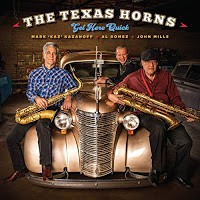 Get Here QuickSevern Records Severn CD 0075“Kaz” Kazanoff, John Mills and Al Gomez, collectively known as The Texas Horns, hit the ball out of the park with Get Here Quick.  This is their second album, and the first on which they stretch out and deliver a solid set of original material.  While there will be those who are not familiar with their names, it would be nearly impossible to be a blues enthusiast and not have heard their work.  Collectively, they’ve got about 150 years of experience and appear on albums too numerous to list.  About equally split between instrumentals and tunes that employ vocalists; Get Here Quick offers a wide variety of styles.  R&B, soul and a heaping helping of straight-ahead blues figure into the mix.  The line-up, which features pairs of drummers, bassists and pianists is further enhanced by numerous guest vocalists and guitarists.  The work of guitarist Johnny Moeller can be heard throughout the album.  Other guitarists include Anson Funderburgh, Ronnie Earl, Jon Del Toro Richardson, Gary Nicholson, Carolyn Wonderland, Derek O’Brien and Denny Freeman.  Guy Forsyth, John Nemeth, Curtis Salgado, Gary Nicholson, Carolyn Wonderland and Kaz Kazanoff supply the vocals.  Whether horns are the driving force or in a supporting role; nobody does it better than The Texas Horns.  It is easy to see why this unit is the most called upon horn section in the business.  Give it a listen…you won’t regret it.  – Bill WilsonWebsite - https://www.facebook.com/thetexashorns3/